PERIÓDICO VIRTUAL INSTITUCIONAL.  GUÍA 1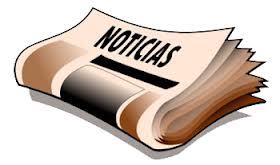 La elaboración de periódicos virtual institucional   nos ofrece la posibilidad de integrar las Tecnologías de la Información y las Comunicaciones (TIC) en temas que tengan relación con la vida Institucional. Adicionalmente, esta elaboración se convierte en oportunidad para que los estudiantes desarrollen, mediante trabajo cooperativo, habilidades en: redacción, comunicación gráfica, y competencias ciudadanas; y se enteren de primera mano, de cómo se construye este tipo de medios y qué se pretende con ellos.ELABORACIÓN DEL PERIÓDICO VIRTUALCuando se elabora un periódico escolar, se requiere que los estudiantes desarrollen habilidades básicas para escribir: organizar los pensamientos, hacer un primer borrador y expresar ideas (editar, pulir y presentar un producto final). Esta forma de utilizar el periódico, demanda que los estudiantes produzcan mensajes en forma de escritos (artículos de opinión, noticias, etc); avisos publicitarios persuasivos (texto e imagen); o caricaturas. la educación actual debe ofrecer al estudiante, con la producción de medios, la oportunidad de involucrar la aplicación de múltiples inteligencias; comprometerse activamente con su propio aprendizaje; incrementar la motivación y el disfrute del aprendizaje; generar nuevas avenidas para representaciones alternativas; generar opciones para comunicarse fuera del aula; reforzar la autoestima y la auto expresión; y permitir la aplicación práctica, en el “mundo real”, de conceptos teóricos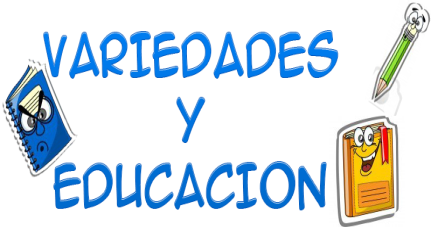 No hay mejor forma de dimensionar qué significa el proyecto de elaborar un periódico virtual escolar que comprender la forma como funciona uno comercial.  Por lo tanto, antes se debe definir, por una parte, el propósito comunicativo del medio que se va a publicar y por la otra, el tipo de organización (plantilla a utilizar) que permita publicar las ediciones a tiempo, con el formato y la calidad informativa que espera la audiencia.PROPÓSITO. Toda publicación, desde su primera edición, debe tener claramente definido su propósito comunicativo. En nuestro caso trabajaremos periódico virtual Institucional con temas como: visión, misión, principios institucionales, noticias, artículos escritos por estudiantes, poesía, frases celebres, etc. Para definir el propósito es necesario preguntarse: ¿qué voy a comunicar?; ¿a quién me voy a dirigir? y ¿con que periodicidad lo voy a hacer?ETAPAS DE ELABORACIÓN DE PERIÓDICO VIRTUALREDACCIÓN. En esta etapa, cada estudiante, basándose en el material recopilado en la etapa de investigación, redacta el texto del tema que le fue asignado. Para ello, debe utilizar un Procesador de Texto, tener en cuenta el espacio acordado con el diseñador y utilizar el género periodístico convenido con el editor en el consejo de redacción.Cada estudiante, realiza de manera individual un proceso de escritura que de cómo resultado un texto que debe contener: título, sumario o subtítulo y el cuerpo de la nota. Además, debe prestar mucha atención a la manera como escribe y narra los hechos, para evitar incurrir en equivocaciones que den lugar a tergiversaciones o malas interpretaciones debido a errores de estilo, de puntuación o de gramática o, por una interpretación errada de los hechos que relata.EDICIÓN. La edición no solamente tiene como objetivo corregir y depurar los textos y lograr que éstos estén perfectamente redactados, también tiene como fin lograr que la información este bien interpretada. Por eso, en esta etapa el estudiante revisa los textos del periódico con el fin de pulirlos: agrega puntos, quita información, corrobora datos y da uniformidad a la información tratando de mantener el estilo. 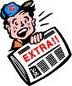 ARMADA. La armada es la segunda fase de un proceso que se inicia con la diagramación de las páginas del periódico. El conjunto diagramación / armada debe lograr una lectura fácil de los textos mediante la utilización de fuentes legibles que tengan un tamaño adecuado y que sean uniformes y estén de acuerdo con la importancia de las notas (las nota más importante de una página va arriba y se utiliza una fuente más grande en el título). El uso de plantillas para diagramar las páginas facilita el trabajo y ayuda a mantener la unidad visual y el estilo a lo largo de todas las ediciones.
Mediante una diagramación atractiva se logra, en buena parte, que los lectores se animen a leer los contenidos. 
En la etapa de diagramación se separaron los espacios destinados para los anuncios publicitarios, el espacio restante se dedica a las notas de la edición. Aquí, se incluyen también los avisos elaborados por los diseñadores publicitarios. Es muy importante que los estudiantes reflexionen sobre lo que significa una audiencia en “ánimo receptivo”, audiencia que resulta interesante para las empresas que desean publicitar sus productos. El objetivo de los anunciantes es promover que una audiencia cautiva desee lo que en realidad no necesita.
En esta epata se pueden utilizar, dependiendo del formato y de la complejidad del periódico, diferentes alternativas de software. Si el periódico es tipo boletín (tamaño carta), se puede utilizar el Procesador de Texto para armarlo. En caso de que sea más complejo, se puede utilizar software como Microsoft Publisher, QuarkXPress o PageMaker.IMPRESIÓN. Consiste en imprimir sobre papel el periódico elaborado en un computador. Existen tres opciones: imprimir todo el tiraje en una impresora láser o InkJet; imprimir un original y sacar fotocopias de este; o contratar este servicio con una empresa especializada. La decisión dependerá en gran media del presupuesto y del tiraje (número de ejemplares) que tenga el periódico. DISTRIBUCIÓN. Es la última etapa en la elaboración de un periódico y está íntimamente relacionada con la audiencia a la cual va dirigido. Los periódicos comerciales realizan la distribución por medio de suscripciones o de puntos de venta estratégicos como tiendas, librerías, supermercados, etc. Regularmente, la audiencia de los periódicos escolares es la comunidad educativa a la que atiende el colegio y el medio más común de distribución es a través de los mismos estudiantes. 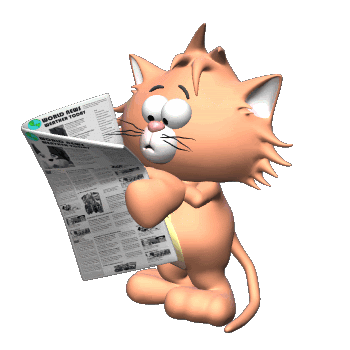 ACTIVIDAD¡Que es el periodismo?Redacta un texto con el tema asignado, basándose en el material de lectura dado.Diseña un borrador del periódico escolar (Nombre, slogan, logotipo, Distribuye los cargos en el equipo de estudiantes que participan en la publicación. Así las funciones se pueden dividir: unos investigan y escriben, otros diseñan y consiguen las imágenes, otros publican en la página el periódico virtual, pautas publicitarias, etc.Ver periódicos virtuales escolares en internet y explicar como están diseñados